NWCCA ADVANCED PLACEMENT CONTRACT 	20.21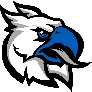 General Information: Advanced Placement courses are taught at a college level and require excellent organizational skills, strong study habits, the ability to work independently, and a high level of interest and commitment. Students can expect to spend substantial time outside of class preparing assignments, reading, and writing papers. In addition, Advanced Placement students may have summer assignments to prepare them for the challenge of their Advanced Placement course(s). College Board AP Program Changes: The College Board, creators of Advanced Placement, recently announced significant changes to the AP exam ordering process, deadlines, late fees and cancellation fees that will be mandated for all schools and all students in the 2020-2021 school year.

Next year, all students will decide whether or not to take exams and order their exams by Nov 15, 2020. All students in 1st semester or yearlong AP classes who register after Nov 15, 2020, will be assessed $40.00/exam late fee. In addition, a $40.00/exam cancellation fee will be assessed for any exam order canceled after Nov 15, 2020. The ordering deadline for second semester only courses will be March 13, 2021. 
It is important that all families are aware of these looming changes, especially as students begin registering for their 2020-2021 courses. We understand that these changes may cause concern for students, parents and teachers. Please keep in mind that these changes are being mandated by the College Board and were not decided by the school. 
Commitment for the entire school year: I understand that a student may drop an Advanced Placement course up until Friday, June 29, 2020. After that date, only the Advanced Placement teacher, after conducting appropriate diagnostic work, may initiate a drop. I am making a commitment to continue this course for the entire academic year, no matter which semester I get the course.Credit for the Advanced Placement test: I understand that taking the Advanced Placement test does not guarantee college credit. Colleges and universities determine the minimum score for which they will award credit. I agree to pay the fee, approximately $94, for each AP exam I decide to take. Last year, the federal government grant paid the AP exams. This varies from year to year and is not guaranteed. Assignments and work habits: I understand that Advanced Placement courses require a substantial commitment of time and energy. I will be diligent in completing my assignments thoughtfully and on time. I understand that I am responsible for being a constructive member of an AP class by participating in class discussions, working cooperatively in groups, respecting the views of others, and taking responsibility for my decisions. Special Requirements: If required, I agree to purchase the materials needed for each of my Advanced Placement courses. College Board Website: Students are encouraged to visit the College Board website to view testing dates and important information regarding AP courses. www.collegeboard.org. This contract shall be applied to the following courses:I have read the Advanced Placement information sheet and agree to abide by all of the requirements. I understand that a course may not be offered due to under-enrollment. Please enroll me in the Advanced Placement course(s) noted above.Student’s Name (Print) _____________________________Student’s Signature___________________________ Date _______ Guardian’s Name (Print) ____________________________Guardian’s Signature__________________________ Date_______ *Students must return their completed, signed Advanced Placement Contract, to their counselor. Students will not be scheduled for an Advanced Placement course if this form is not returned.  RETURN THIS FORM to Mrs. Walter – mwalter@wcpss.net -- by March 31, 2020You will not be registered to take an AP class if this form is not returned.AP Course Name